PRZYRODA - Klasa IV – 19. 06. 2020r. TEMAT: NA POLU UPRAWNYM - ĆWICZENIA.Zapisz do zeszytu temat i datę. Wykonaj ćwiczenia do zeszytu. (Może być też na wydrukowanej karcie pracy).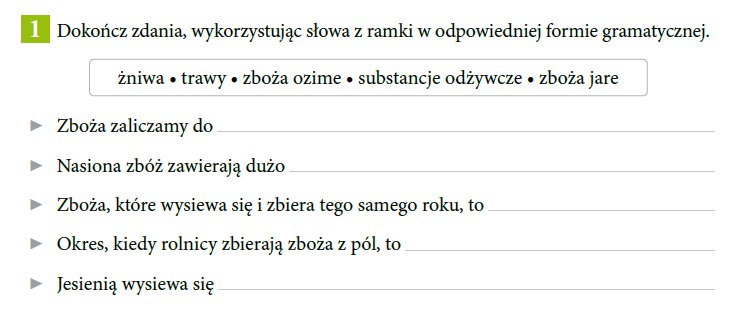 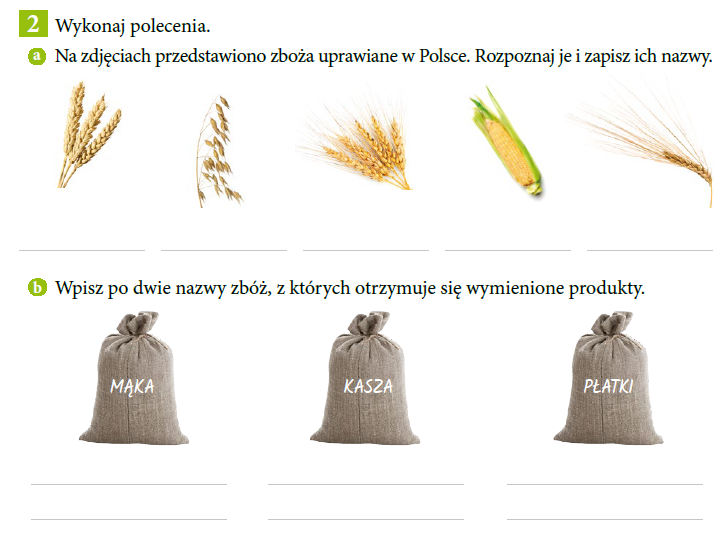 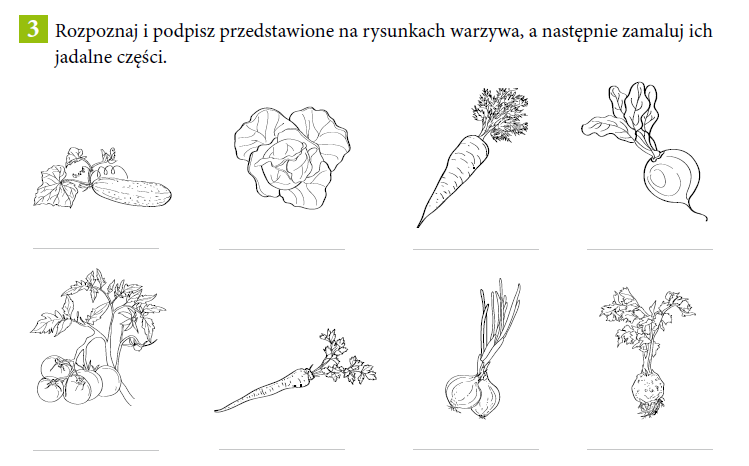 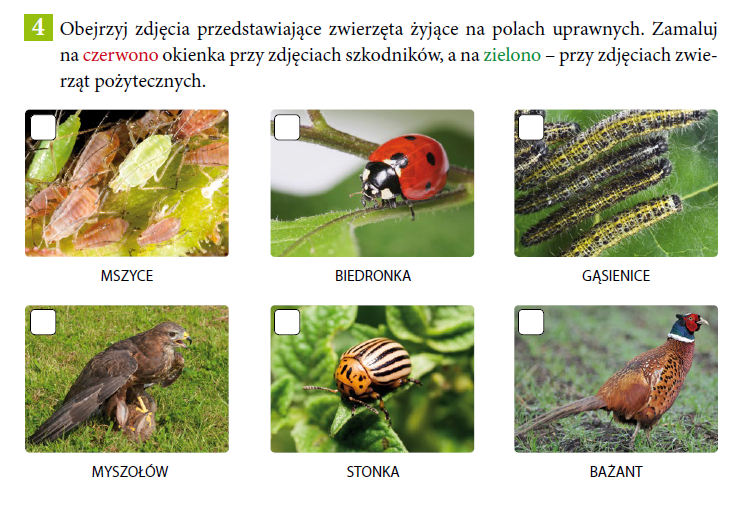 